Роспотребнадзор напоминает, что COVID-19 – очень опасная инфекция, которая может иметь неблагоприятный исход. Инфекционисты и эпидемиологи единодушны: остановить дальнейший рост заболеваемости и окончательно справиться с эпидемией может только вакцинация, которая проводится в течение короткого промежутка времени, когда в популяции создается большой пул защищенных людей и прерываются пути передачи вируса от человека человеку.Прививаясь от воздушно-капельных инфекций, в частности, от нового коронавируса, вы не только защищаете себя, но и проявляете ответственность по отношению к близким, к семье и коллегам, заботитесь о том, чтобы инфекция не распространялась.После прививки отнеситесь к своему здоровью внимательно:1. У некоторых людей после вакцинации может возникнуть гриппоподобный синдром – повысится температура и др. Не у всех может быть такая реакция, но, если она есть — это нормально. Допускается симптоматическая терапия – можно принять жаропонижающие и противовоспалительные средства.2. В первые три дня после вакцинации не рекомендуются интенсивные физические нагрузки, сауна. Принимать душ можно спокойно.3. В первые три дня после вакцинации рекомендуется ограничить прием алкоголя.4. Полноценный иммунный ответ на введение вакцины будет формироваться 35-42 дня, поэтому после вакцинации в течение этого периода необходимо соблюдать все меры предосторожности, чтобы не заразиться коронавирусом.5. Пока нарабатывается иммунитет, необходимо носить маску, соблюдать социальную дистанцию, тщательно соблюдать правила личной гигиены.6. Если после вакцинации или в промежутках между двумя прививками наступила беременность, не переживайте. Вакцинация не создает никаких дополнительных рисков и не представляет угрозы для здоровья нерожавших женщин и их будущего потомства.7. Если Вы уже вакцинировались, поделитесь своим опытом с друзьями и близкими. Возможно, именно Ваш пример станет важным напоминанием и придаст уверенности тем, кто этого еще не сделал.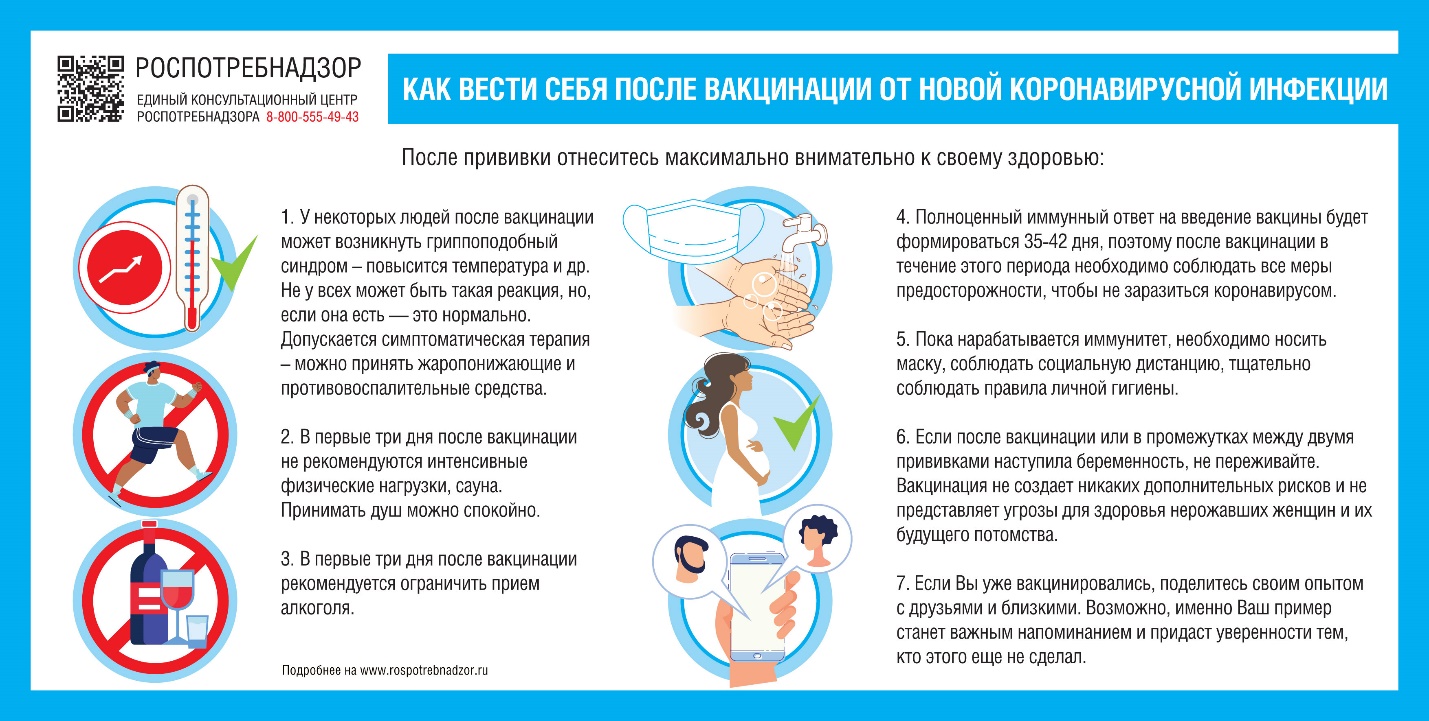 